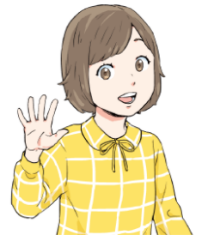 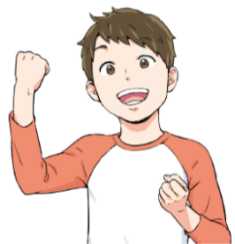 New Horizon 1	Year-end review	  Where was that phrase? Part 1: Look in the book! 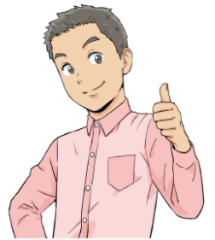 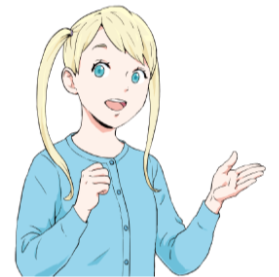 Look at the stories from your textbook. Try to find thesephrases or sentences. Write the page number.ex:  	Nothing special.						page     106What’s happening?						page ________Don’t worry.							page ________Let’s eat something.						page ________Good! Me, too.						page ________We had a wonderful time.					page ________It’s always very crowded.					page ________Be careful with that.						page ________This park is usually quiet.					page ________…but he gets a lot of nice comments.			page ________I wanted to show this to you.					page ________They’re getting clean water from a well.			page ________Someday I want to play in the World Cup.			page ________Review:  Practice saying these phrases with a partner.New Horizon 1  	Year-end review	Where was that phrase?Part 2:  They Have the Same Meaning! Read these sentences: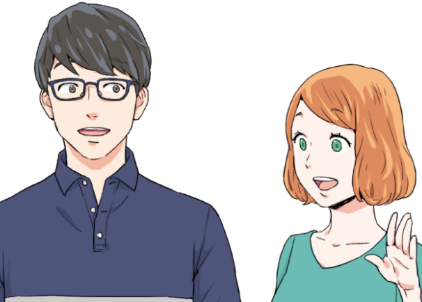 pumping:  汲み上げているTry to match them with the sentences below.Review:  Practice saying the old and new phrases with a partner.1.  What’s happening?2.  Don’t worry.3.  Let’s eat something.4.  Me, too.5.  We had a wonderful time.6.  It’s always very crowded.7.  Be careful with that.8.  This park is usually quiet.9.  He gets a lot of nice comments.10.  I wanted to show this to you.11.  They’re getting clean water from a well.12.  I want to play in the World Cup.